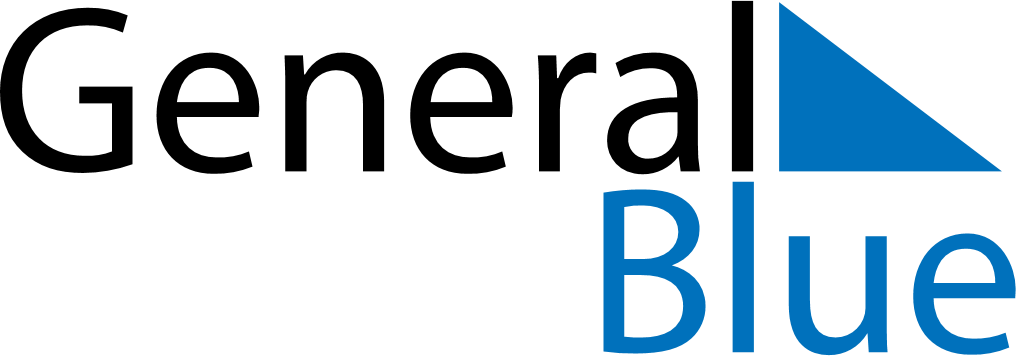 January 2027January 2027January 2027January 2027NicaraguaNicaraguaNicaraguaSundayMondayTuesdayWednesdayThursdayFridayFridaySaturday112New Year’s DayNew Year’s Day3456788910111213141515161718192021222223Birthday of Rubén Darío242526272829293031